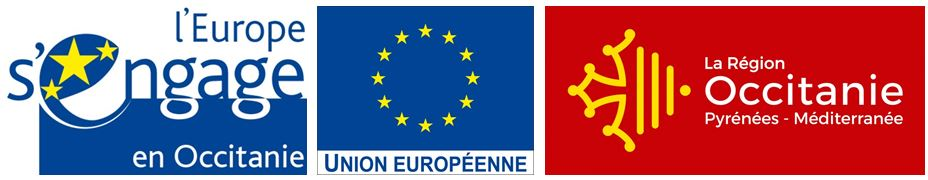 « Soutien aux infrastructures hydrauliques : extension, création de réseaux et d’ouvrages de stockage – Volet individuel »Type d'opération n° 4.3.3 du Programme de Développement Rural 2014-2020 Languedoc-RoussillonDéclaration de commencement des travauxVeuillez transmettre l’original à la Région Occitanie et conserver un exemplaire.Cadre réservé à l’administrationN° de dossier OSIRIS : Nom du bénéficiaire :Libellé de l’opération : Date limite de commencement des travaux : 